POLS 205American National GovernmentElections Unit, Lecture 3:Politics, Polling and ElectionsI count!Politics, Polling and ElectionsThis totally freaks me out!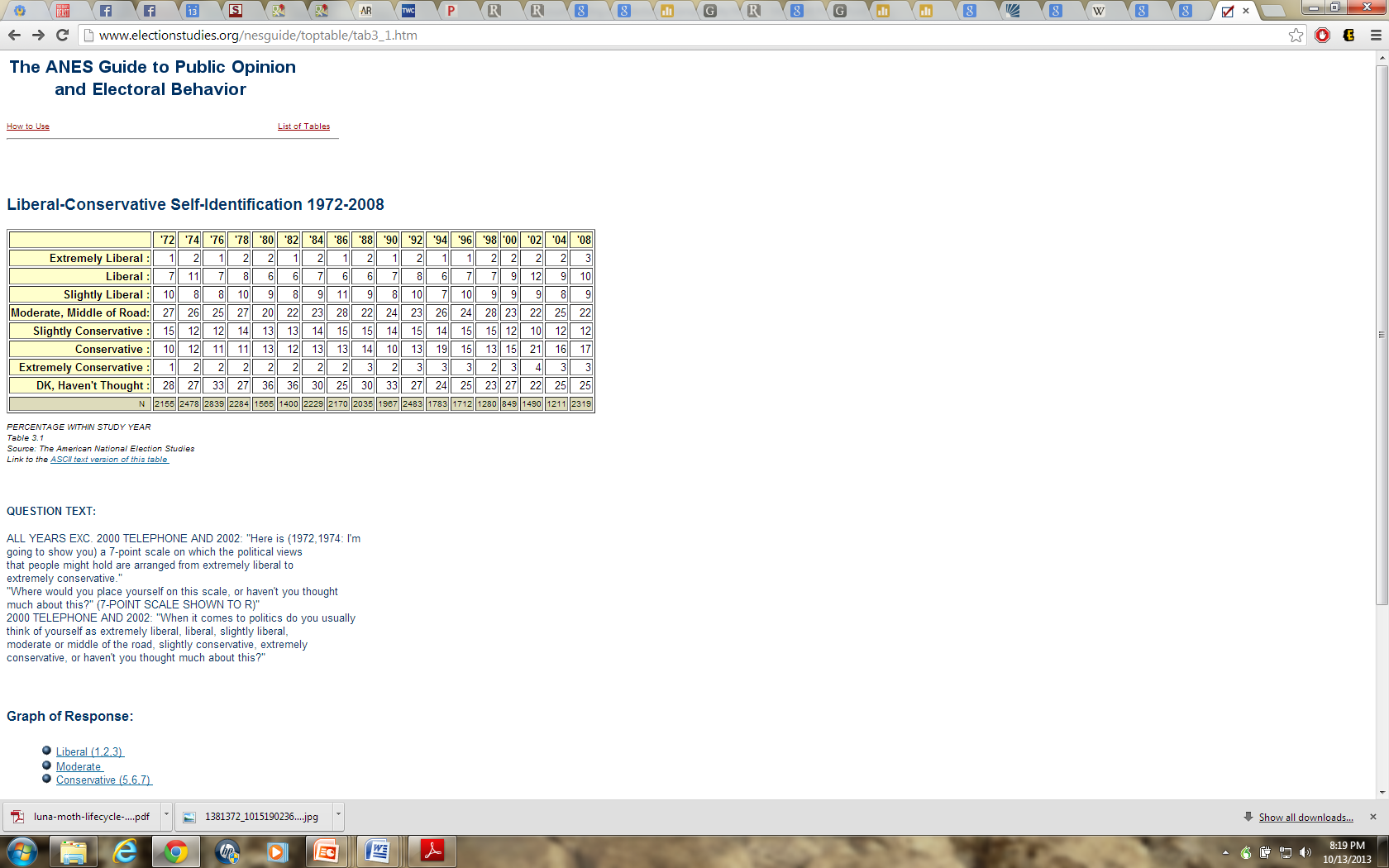 Because I’m the mom and I said so, that’s why…Political SocializationWhy do you vote like you do?Family“Hey Dad, what’s happening in the polls?”CommunicationHow strongly parents communicate their viewsReceptivityHow much children care about what their parents thinkEducationThe point of public education is to produce educated voters!A higher level of education means you are more likely to beInterestedConfidentActiveReligionTraditional view:Catholics and Jews are DemocratsProtestants are RepublicansMore Accurately:Degree of Religious Commitment (regular churchgoing)Conservative, evangelical or fundamentalists Either of these two factors tend to yield “socially conservative” votersGeneral Demographics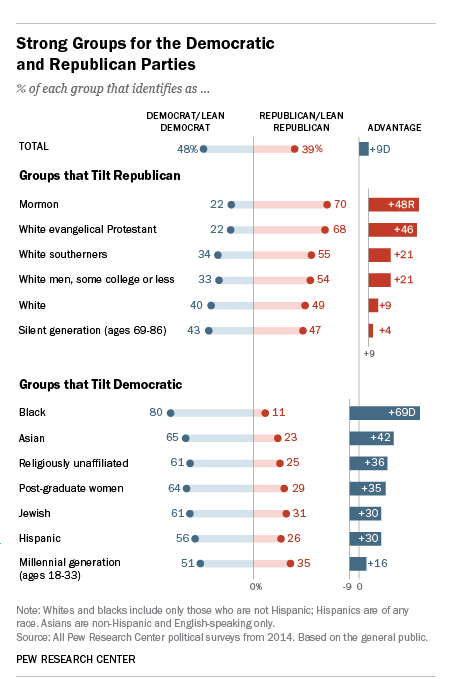 Generation (age)RaceIncomeGenderSoccer Moms, Security Moms, NASCAR Dads, Joe the Plumber, the Walmart Mom, MAGAWho do & who don’t:2000 presidential election:105 million people voted!Unfortunately, that is only 51.2 percent of those who were eligibleNon-presidential years are even worse!  2002 had a  39.3 percent  turnout2004 had an almost 60% turnout!  (120 million)2006 mid-term elections: 136 m. registered; 96 m. voted2008 Presidential: 132 million, about 62%. Woohoo!2010 – Mid term – 42%2012 – Down for a Presidential Year: 57.5%2014 – 72 year low – 34%2016 – Was back up! To 59.3%Why Not? 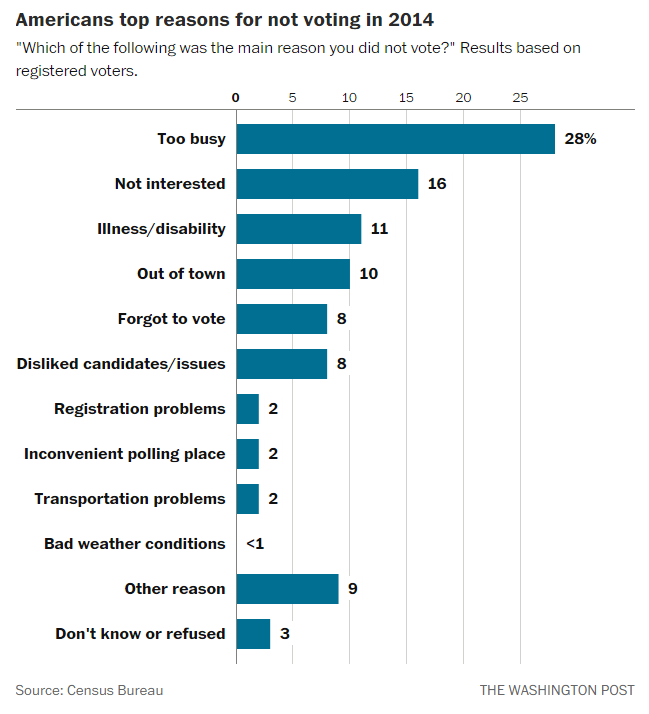 The charts we have been looking at come from pollsPolling houses (PEW, Gallup, Rasmussen, Quinnipiac, Reuters, PPP, etc.) ask a sample (a small group) of people a question, then use that sample to try to predict the same answer for the larger universe.They don’t ask everyone because it would take forever and be too expensive.But how they sample, question, and predict makes a world of difference!I count!Lies, dang lies, and statistics…Unfortunately, pollsters and Jon Snow have a lot in common lately.

Or,
How many ways
things can go 
wrong in polling:Sampling Errors: Are you talking to the right people?Do you just ask anyone about the coming election?No, wait, they have to be registered voters, right?DO ALL REGISTERED VOTERS VOTE?You’re trying to predict the outcome of an election. DO YOU CARE ABOUT PEOPLE WHO AREN’T GOING TO VOTE?What would be different if you polled only likely voters?What Does “Likely Voters” Mean?Universe of Potential Voters: I’m 18, a citizen, and not a felon (VEP – Voting Eligible Population) Registered VotersI’ve bothered to registerLikely VotersYes, I will certainly vote in the next election(80% say this…)Previous VotersI’ve voted in the last electionActive VotersI always voteWishy vs. Washy: Can they give you good answers?“Undecided”I Really Don’t KnowNot enough information to decideNot generally politically engagedThat 20%+ that doesn’t know what they are“Uncommitted”I Could Easily Change My MindWaiting for the “October Surprise”Unhappy with the choices90% will not changeTimeliness and “Social Desirability” in Polling: Will they tell you the truth or what they think you want to hear?	The Swiss Minaret BanSunday's results stood in stark contrast to opinion polls, last taken 10 days ago, that showed 37 percent supporting the proposal. Experts said before the vote that they feared Swiss had pretended during the polling that they opposed the ban because they didn't want to appear intolerant.The initiative was approved 57.5 to 42.5 percent by some 2.67 million voters.2014’s Swiss Immigration Vote:Support for the initiative to “stop mass immigration,” which would impose an upper annual limit on newcomers, has been rising, according to the most recent poll by researcher gfs.bern, published on Jan. 29. While rejection still looks likely, 43 percent of respondents said they’d vote yes, up from 37 percent in a survey published Jan. 10. Fifty percent rejected the proposal, down 6 percentage points from the previous poll.  http://www.bloomberg.com/news/2014-02-04/expats-in-crosshairs-as-swiss-vote-on-economy-defining-labor-cap.html The vote in Switzerland, which is not a member of the European Union but has broad agreements with Brussels, was very close, with the measure favored by just 50.3 percent of those who voted in the referendum. It gives the government three years to come up with legislation imposing immigration quotas and to negotiate with Brussels on how to manage that legislation.http://www.nytimes.com/2014/02/11/world/europe/swiss-immigration-vote-raises-alarm-across-europe.html Dearie me, we kind of missed Brexit.And a rather obvious one from our side of the pond: 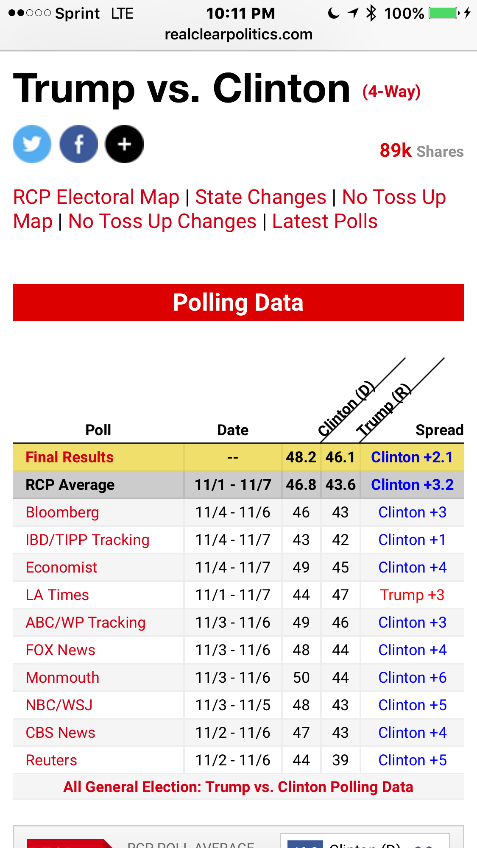 The LA Times: November 9: “All fall, Hillary Clinton has maintained a lead over Donald Trump in a narrow band between 4 and 6 percentage points.”The final vote was 46.5% to 48.2%, but 306 to 232 Electoral CollegePush Polls, Leading Questions and Half Questions: Are you asking good questions?Push Polls:Given the fact that Barack Obama…Leading questions:Are you for defending our right to…Half Questions: Are you an evangelical?(Not followed up by how often do you: pray, go to church, evangelize, read your bible…)Methodology IssuesWhen, Where and How to ask the questions.(Phones, internet and exit polls all have their own challenges.)(And we’re not even going to talk about statistical sampling modifications! Thank Goodness!)What About Internet Polling?Remember:  Random and ReflectiveUnusually motivated participantsOften part of a website with an established positionIf so, this is called a self-selecting sampleIt can give you a sense of how strongly some people feel about an issue.But we are getting better at these, (ex: making them more random) while phone polling is getting worse! Internet polls were closer for Brexit!Exit PollsQuestioning voters as they leave the polling placePossible problems:Sampling errorSample biasRespondent bias“Good (ok, at least better) Polls”Random, Representative Samples = Predictive AnswersGood Polling?A “Good Poll”:Random SampleRepresentative SampleUnbiased QuestionsUnbiased MethodologyTimely “Dewey Defeats Truman”:  The poll was a week old! Reagan’s November Surprise: Lots of Un-decideds!Reflective of RealityThe real test of a poll is how predictive it was.  Could you generalize from the poll’s respondents to the actual outcome?What Makes a Good Sample?RandomnessEveryone has an equal chance to be selected or represented.RepresentativenessThose selected are a reflective sample of the whole population.Good Methodology is Still… IFFY!Margin of ErrorThe true answer falls within this range based on our pollExample:  A margin of error of plus or minus 4 means that the real answer is within 4 points on either side of our poll’s answer.  That’s a total spread of 8 points!(Standard distribution)Confidence LevelWe are 95% confident that our polled answer is correctly reflecting the overall universe(1 in 20 times we are wrong!)Flip a coinSample SizeOur sample is big enough to accurately reflect the universe we are trying to predictN=number of respondents in the sampleA large N = a more reflective sampleWithin the Margin of Error?The final vote was Trump 46.5% to Clinton 48.2%,  but 306 to 232 Electoral CollegeIf the final ME was +/- 4, and the aggregated avg. prediction was Clinton 46.8 (50.8/42.8) and Trump 43.6 (47.6/39.6), then IT WAS WITHIN THE MARGIN OF ERROR!Brexit was pretty close tooHow Nerdly Are You?http://www.realclearpolitics.com/epolls/latest_polls/If you want to know Presidential Approval Ratings, see how much people hate Congress, or consider the field of Presidential candidates for 2020, REAL CLEAR Politics is a great site.So, what does all this mean?The Bones Tell Me Nothing…The polls ARE important, but be an informed consumer!They mean something; they just don’t mean everything!The Poll That Counts The MostElection DayElection ReformsProgressive Reforms:Direct Primaries - As Opposed To Delegates	Non-partisan Elections – 70 % Of Cities UseAt Large ElectionsAs Opposed To WardsThis Has Had Trouble With The Courts Over RaceDirect Democracy:Initiative/Referendum/RecallSecret BallotBryant/ McKinley Race 1896National Voter Registration Act of 1993  (The Motor Voter Act)Mail in applicationsGovernmental agencies serving as registration pointsNo removal for simply not votingIntent was to expand registration - est. 40 millionHas yielded an increase in “independent” registrationCalifornia challenged as unfunded mandate, not heard by SupremesThe Most Recent Reform:  The Help America Vote Act of 2002Each state must:Have a uniform, centralized computerized statewide voter registration database to ensure accurate lists.Provide provisional ballots to ensure no individual is turned away at the polls.Provide voters an opportunity to check for and correct ballot errors in a private and independent manner.Have a voting system that produces a hard copy of ballots for recounts and audits…Provide at least one voting machine per precinct that is disability accessible.Have ballots available in multiple languages as required by the Voting Rights Act.Define what constitutes a legal vote for each type of voting machine used in the state.Improve ballot access for military and overseas voters.Other HAVA Provisions1)  Identification RequirementsStates must set up new systems to verify voters’ identities:When registering to vote, individuals must provide a driver’s license number or, if the voter does not have a driver’s license, the last 4 digits of the Social Security number. If an individual does not have either number, he or she will be assigned a unique identifier.First-time voters who register by mail are required to provide identification when they cast their ballots.2)  States are obligated to maintain clean and accurate voter registration lists.3)  Voters who cast their ballots after the designated poll-closing time as a result of a court order will have their ballots segregated and counted separately.Voting Troubles 
(Packing And Cracking Part 2)FraudFalsified registrationsLack of a national databaseElectronic and mail in registrationIllegally cast ballotsFalsified resultsBallot Box stuffingNew option: electronic devilry=Bribery, LarcenyIntimidationChallenged ballotsProvisional ballotRequired by HAVAChallenged votersOverly complex systemsDefacto literacy testsRegistration VotingButterfly ballot of 2000 (from a Democratic supervisor)Vandalism=Harassment, ThuggeryElection Trends:Vote by MailOregon, Washington and ColoradoE-votingYIKES!Automatic registration5 states have adopted automatic registration when you come into contact with the government, unless you opt out.Early/Absentee Voting without excuse35 statesEstimated 40% voted early in 2012 and 2016(15% in 2000, 33% in 2008) Florida is estimated to be 80%!!!Increased participation?We’ll see…It really DOES matter……Every voter, as surely as your chief magistrate, under the same high sanction, though in a different sphere, exercises a public trust.
     Grover Cleveland, Inaugural Address Pray like Solomon, ‘cause you are in charge!		Mrs. K
